ДОДАТОК № 5 ТЕХНІЧНІ, ЯКІСНІ  ТА КІЛЬКІСНІ ВИМОГИ ДО  ПРЕДМЕТУ ЗАКУПІВЛІВих.№__________датаІнформація про технічні, якісні та кількісні характеристики предмету закупівлі(форма, яка подається Учасником на фірмовому бланку (у разі наявності))1.Учасники процедури закупівлі повинні надати в складі тендерної пропозицій документи, які підтверджують відповідність товару тендерній пропозиції технічним, якісним вимогам до предмету закупівлі, а саме:
а) довідку в довільній формі з інформацією про походження об’єкту торгів, в якій зазначається:
- назва предмету закупівлі,
- назва Товару, що пропонується учасником,
- дані про виробника (назву та місце знаходження)
- підтвердження щодо відповідності запропонованого Товару вимогам технічного завдання Замовника.
Якщо учасник пропонує еквівалент товару, він повинен в довідці надати дані щодо порівняння характеристик на відповідність пропонованого учасником Товару вимогам технічного завдання Замовника.
б) копії сертифікатів відповідності або паспортів якості/сертифікатів від виробників (завірені підписом уповноваженої особи учасника) або інших документів, які підтверджують якісні та технічні характеристики товару.
У разі якщо товар не підлягає обов’язковій сертифікації:
- довідку довільної форми з посиланнями на законодавчі акти про те, що товар не підлягає обов’язковій сертифікації в Україні;2. Товар повинен бути новим.  Дата виготовлення –  2022 – 2023 рік;3. У випадку,  якщо учасник пропонує аналог, малюнок протектора повинен бути аналогічним (однотипним ) малюнку протектора шини JF518, з наданням малюнку протектора в довідці згідно п.1;4. Постачальник за свій рахунок забезпечує поставку Товару на адресу  м. Полтава вул. С.Халтуріна 10 ;5. Гарантійний термін: протягом 12 (дванадцяти) місяців після передачі Товару   Замовнику  при дотриманні умов і правил експлуатації по даній продукції;6. Тип малюнку протектора на весь предмет закупівлі повинен бути однаковий (однотипний).Примітка *під аналогом вважається шина, яка має з вказаною моделлю (моделями) шини однакові (ідентичні) конструктивні особливості та характеристики:- малюнок протектора;- будову (конструкцію) корду;- спосіб герметизації – однакові (або такі, які не погіршують властивості шини);- кількість шарів (не менше ніж);- вантажопідйомність (не менше ніж);- індекс швидкості (не менше ніж)У випадку посилання технічних вимог на конкретну торговельну марку чи фірму, патент, конструкцію або тип предмета закупівлі, джерело його походження або виробника, - слід вважати в наявності вираз «або аналог»,«або еквівалент» . У випадку надання учасником аналогу або еквіваленту, він має надати порівняльну таблицю запропонованих товарів/послуг з товарами/послугами, які вимагаються Замовником.Усі показники аналогу, еквіваленту до зазначеної моделі мають відповідати характеристикам товару, зазначеного у технічному завданні та бути не гіршими (погіршувати) наведені характеристики .НайменуванняКаталожний номер або маркуванняНеобхідна кількість, шт.Шина 215/75R17,5 135/133L  16PR JF5183PMSF (Jinyu CH+VT) або аналог*330200024520ХарактеристикаРозмір шиниХарактеристика215/75R17,5ХарактеристикаJF518Конструкція шинирадіальнаІндекс навантаження135/135Індекс швидкостіLТип малюнка протектораКермова, всесезоннаМалюнок протектора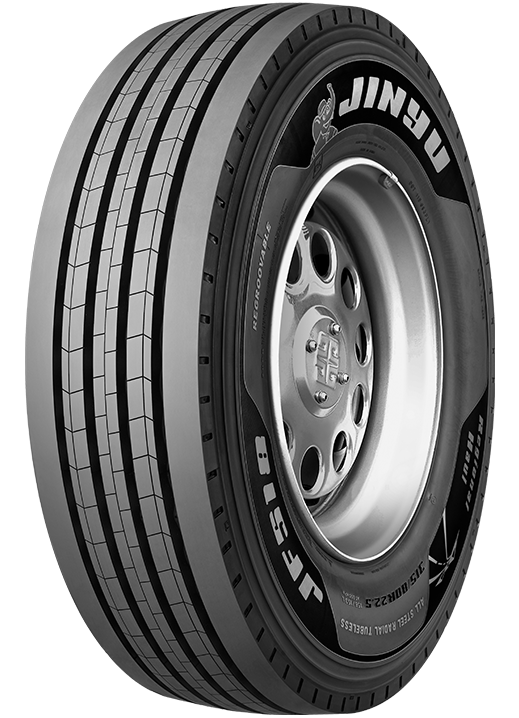 